Samsung WW70T4040EE Waschmaschine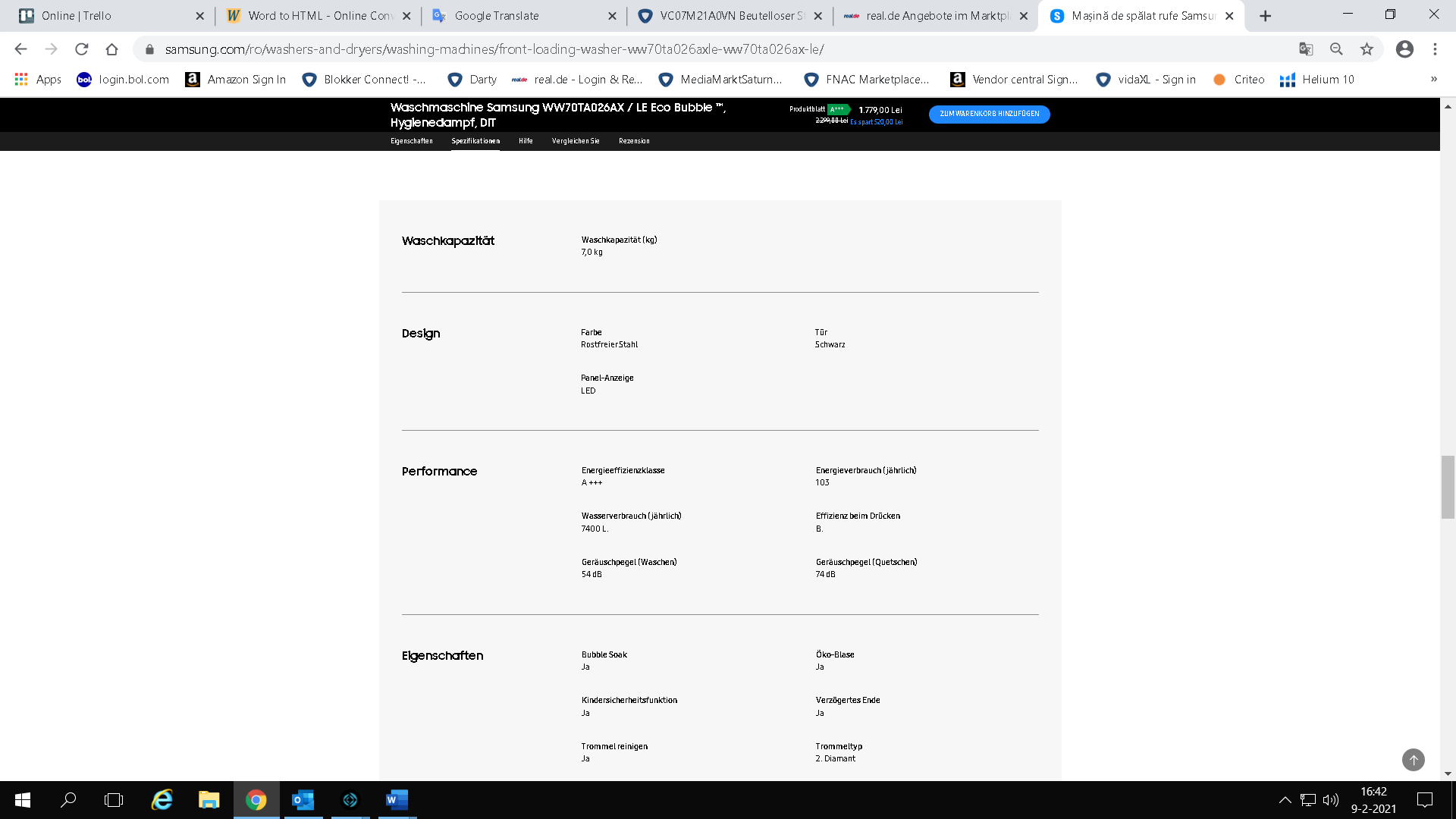 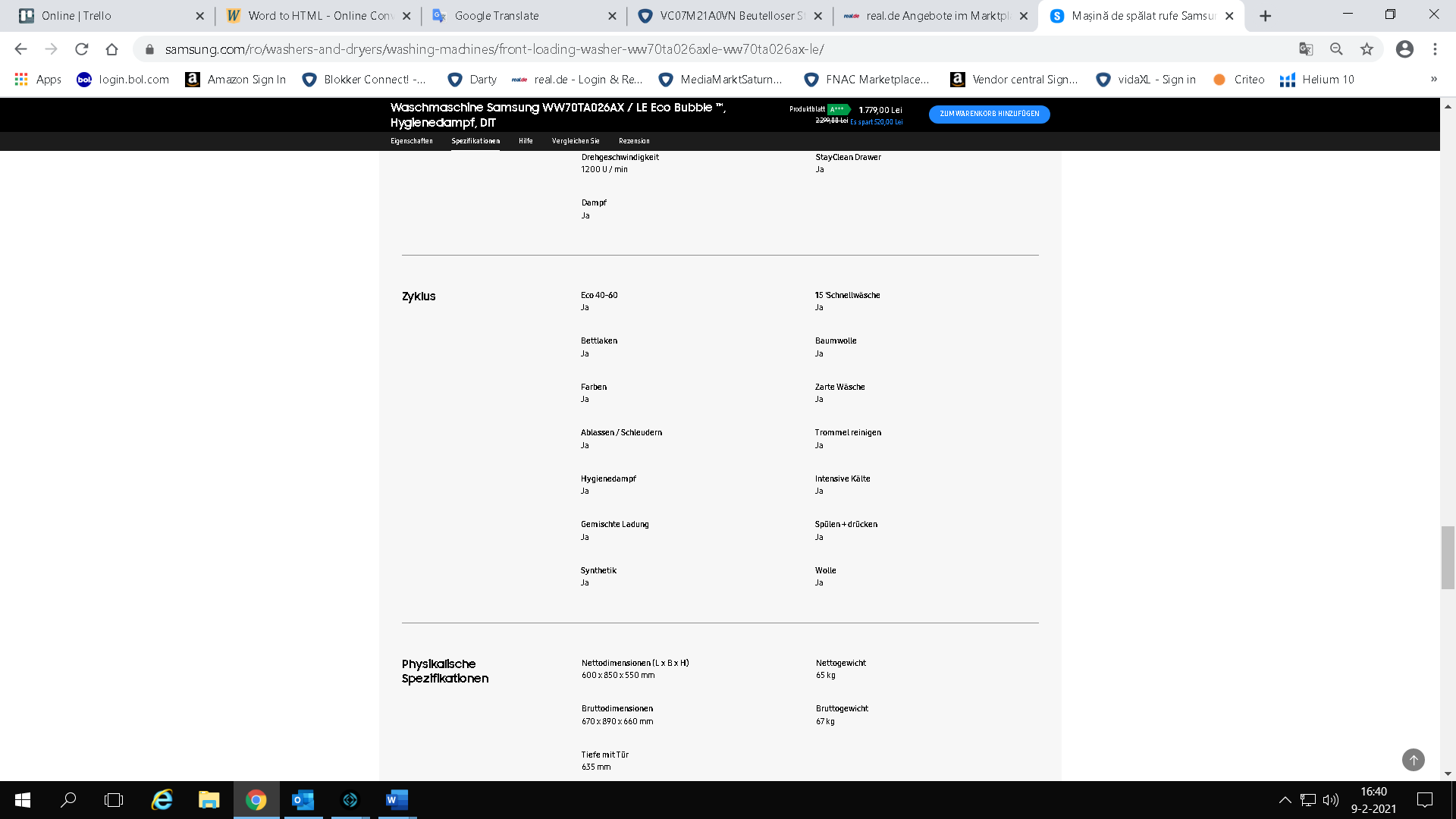 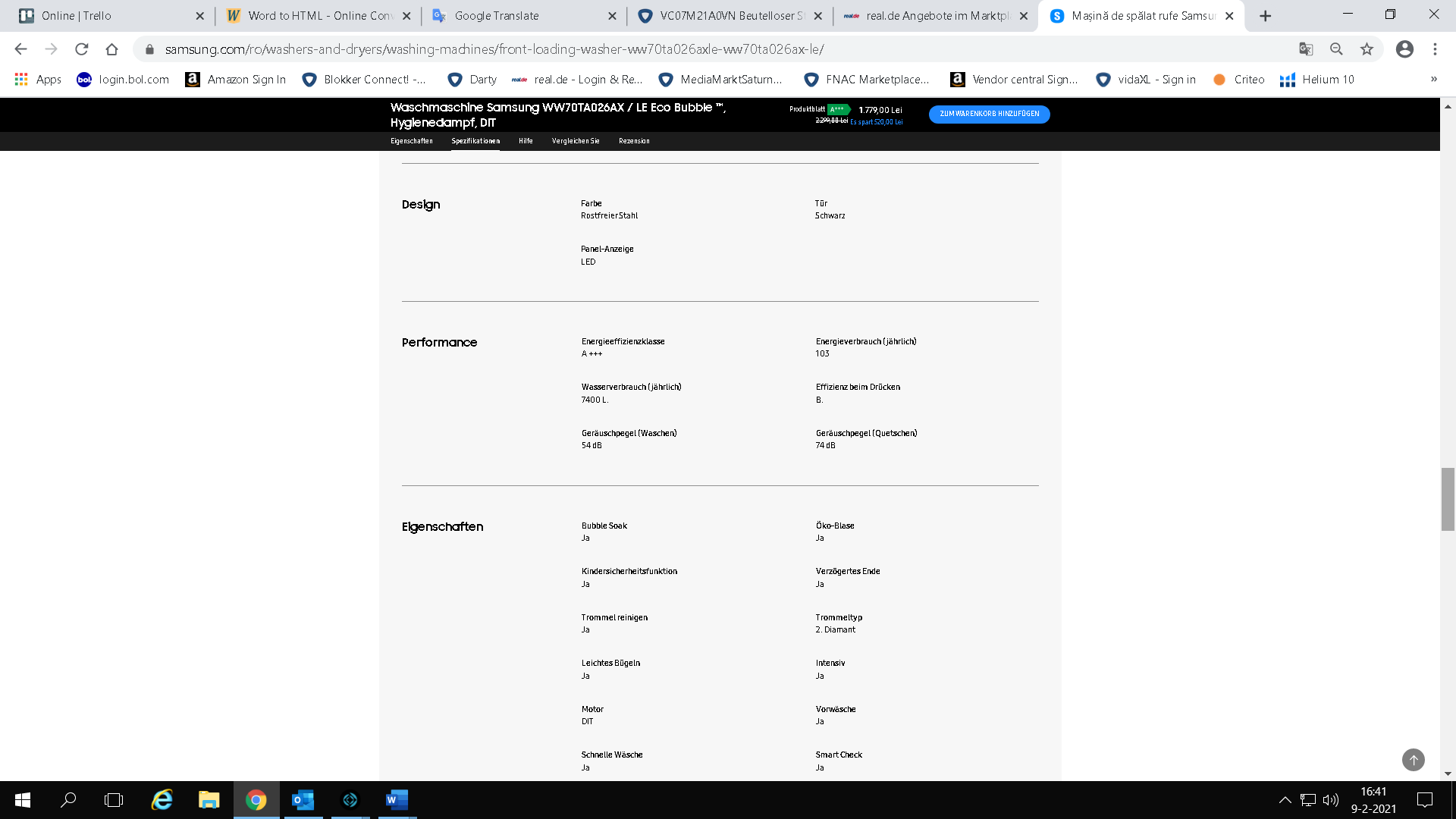 